                             Internal Home Assignment (आन्तरिक गृह कार्यB.S.W  PART I (BSW-01 & BSW-06)2014-15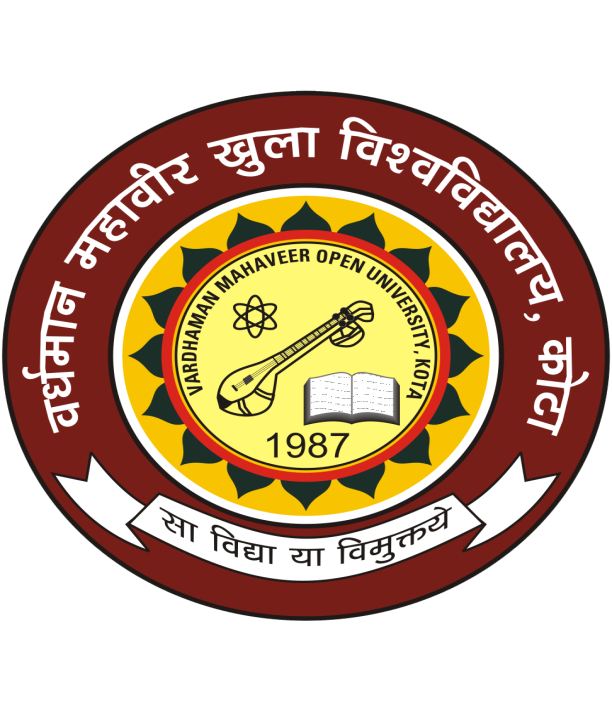 Vardhaman Mahaveer Open University, KotaRawatbhata Road, Kota 324021 (Rajasthan)Phone: - 0744-2470615, Fax: - 0744 - 2472525Visit us at: www.vmou.ac.in                                     B.S.W Part I / बी०एस०डब्लू० प्रथम वर्ष                                                    B.S.W-01 & B.S.W-06मूल्यांकन हेतु आन्तरिक गृह कार्य प्रिय छात्र, 	आपको बी.एस.डब्लू. प्रथम वर्ष  कार्यक्रम के प्रश्न पत्रों के आन्तरिक गृह कार्य भिजवाये जा रहे हैं, जिनका विवरण निम्न प्रकार है:-पाठ्यक्रम कोड़		प्रश्न पत्र का नामSW-01	                Social Work: Concept, Meaning and Philosophy/                             समाज कार्य: अवधारणा, अर्थ एवं दर्शनSW-02                Historical and Professional Development of Social Work/                              समाज कार्य का ऐतिहासिक एवं व्यावसायिक विकास SW-03                Concept, Meaning and Characteristics of Indian Society/                            भारतीय समाज की अवधारणा, अर्थ एवं विशेषताएँ  SW-04               Indian Social Structure/ भारतीय सामाजिक संरचना SW-05                 Personality & Behavior dynamics/ व्यक्तित्व एवं व्यवहार गतिकी SW-06                 Human Growth and Development/मानव वृद्धि एवं विकास आपके प्रश्नपत्र में आपको आन्तरिक गृह कार्य करने हैं । इन्हें पूरा करके आप अन्तिम तिथि से पूर्व अपने क्षेत्रीय केन्द्र / अध्ययन केन्द्र के निदेशक के पास स्वयं उपस्थित होकर अथवा पंजीकृत डाक से अवश्य भिजवा दें। प्रत्येक सत्रीय कार्य 30 अंक का है। इन प्राप्तांकों को आपकी सत्रांत परीक्षा के अंकों के साथ जोड़ा जायेगा। सत्रीय कार्य स्वयं की हस्तलिपि में करें। तथ्यात्मक त्रुटियों को छोड़ कर सत्रीय कार्यों का पुनर्मूल्यांकन नहीं होता है, और न ही इन्हें सुधारने हेतु दुबारा स्वीकार किया जाता है। अतः पहली बार में ही सर्वश्रेष्ठ उत्तर लिखें। प्रत्येक प्रश्नपत्र के सत्रीय कार्य अलग-अलग फाईल में नत्थी करें।विद्यार्थी प्रथम पृष्ठ पर निम्न सूचना अकिंत करें।स्कालर संख्या			................................................................................		छात्र का नाम			................................................................................ 	पिता का नाम			................................................................................ 	पत्र व्यवहार का पता		................................................................................				................................................................................................................................................................				................................................................................				................................................................................ पाठ्यक्रम का नाम 		................................................................................पाठ्यक्रम का कोड		................................................................................जमा करवाने का दिनांक	.....................................................................अध्ययन केन्द्र का नाम 	...............................................................................क्षेत्रीय केन्द्र का नाम 		.............................................................................InstructionsThe Questions in Internal Assignment will be categorised under three sections A, B, and C.Section ‘A’ will contain six (06) Very Short Answer Type Questions (one word, one sentence, and definitional type item) having weightage of 06 (six) marks. Students have to attempt all questions. Each question will be of 1 (one) mark and maximum word limit will be thirty to fifty words.Section ‘B’ will contain five (05) Short Answer Type Questions. Students have to answer any four (04) questions. Each question will be of 03 (three) marks. The weightage of this section will be of twelve (12) marks. Students have to delimit each answer in maximum 100 words.Section ‘C’ will contain four (04) Long Answer Type Questions. Each question will be of six (06) marks. Students have to answer any two questions. The weight age of this section will be of twelve (12) marks. They have to delimit their answer in maximum 400 words.निर्देशआंतरिक गृह कार्य में प्रश्न को तीन वर्गों ए, बी, और सी के अंतर्गत वर्गीकृत किया गया है |सेक्शन अ में छः (6) अति लघु प्रश्न (एक शब्द, एक वाक्य, और पारिभाषिक प्रकार मद) शामिल होंगे जिनके छः (6) अंक होंगे I छात्रों को सभी सवालों का प्रयास करना है| प्रत्येक प्रश्न 1 (एक) अंक का होगा और अधिकतम शब्द सीमा तीस से पचास शब्द होगी |सेक्शन 'बी' में पांच(5) लघु उत्तर प्रकार के प्रश्न शामिल होंगे । छात्र को किसी भी चार (04) सवालों का जवाब देना होगा । प्रत्येक प्रश्न 03 (तीन) अंक का होगा । इस खंड का महत्व बारह (12) अंक का होगा । छात्रों को अधिकतम 200 शब्दों में प्रत्येक जवाब परिसीमित करने है ।सेक्शन 'सी' में चार  (04) लंबे उत्तर  प्रकार के प्रश्न  शामिल होंगे। प्रत्येक प्रश्न छः (06) अंक का होगा । छात्र को किसी भी दो(2)  सवाल का जवाब देने है। इस खंड का महत्व बारह (12) अंक का होगा । छात्रों को अधिकतम 400 शब्दों में जवाब परिसीमित करना  है ।B. S.W. (Bachelor of Social Work)                                        Examination- B.S.W- 01                                                                   Social Work: Concept, Meaning & Philosophy                                    (समाज कार्य : अवधारणा,अर्थ एवं दर्शन )                                                                                                          Max Marks: 30Note: The Question paper is divided into three sections A, B, and C. Write Answer as per the given instruction.यह प्रश्न पत्र ‘A’,’B’ और ‘C’ तीन खण्डों में विभाजित है| प्रत्येक खण्ड के निर्देशानुसार प्रश्नों का उत्तर दीजिए|    Section-A(Very Short Answer Type Questions)अति लघु उत्तर वाले प्रश्न (अनिवार्य)Note: Answer all questions. As per the nature of the question you delimit your answer in one word, one sentence or maximum up to 30 words. Each question carries 1 mark.                                                                                                                   6x1=06                                                                            नोट: सभी प्रश्नों का उत्तर दीजिए| आप अपने उत्तर को प्रश्नानुसार एक शब्द , एक वाक्य या अधिकतम 30 शब्दों में परिसीमित कीजिये| प्रत्येक प्रश्न 1 अंक का है|                                             6x1=06 (i)  Write the meaning of social work in your own words.     समाज कार्य का अर्थ अपने शब्दों में लिखिये        (ii)  Mention the three primary processes of social work.           समाज कार्य की तीन प्राथमिक प्रणालियों का उल्लेख कीजिये |      (iii)  Who has authored the book ‘Concept and Methods of Social work’?            ‘ कॉन्सेप्ट एंड मैथेड ऑफ सोशल वर्क’ पुस्तक किसने लिखी है ?      (iv)  What is fantasy?             फैनटेसी क्या है ?      (v)  What is meant by philosophy?            दर्शन का क्या अर्थ है ?      (vi)  What do you mean by community participation?          सामुदायिक सहभागिता से आप क्या समझते हैं ?Section-B(Short Answer Type Questions)लघु उत्तर वाले प्रश्न Note: Answer any four questions. Each answer should not exceed 100 words. Each question carries 3 marks.                                                                                        4x3=12नोट: निम्नलिखित में से किन्हीं 4 प्रश्नों के उत्तर दीजिए| आप अपने उत्तर को अधिकतम 100 शब्दों में परिसीमित कीजिये| प्रत्येक प्रश्न 3 अंकों का है|                                                            4x3=12Discuss the objectives of social work.समाज कार्य के प्रमुख उद्देश्यों की विवेचना कीजिये |Highlight the basic values of social work.समाज कार्य के मौलिक मूल्यों की चर्चा कीजिये |Describe the roles of social worker.समाज कार्यकर्ता की भूमिकाओं का उल्लेख कीजिये| What do you mean by women welfare? Explain the problems of women in India .महिला कल्याण से आप क्या समझते हैं? भारत की महिलाओं कीसमस्याओं की व्याख्या कीजिये |Write a short note on rural development.ग्रामीण विकास पर एक संक्षिप्त लेख लिखिये |                                                     Section ‘C’                                          (Long Answer Type Questions)                                           (दीर्घ उत्तर वाले  प्रश्न)Note: Answer any two questions. You have to delimit your each answer maximum up to 400 words. Each question carries 06 marks.                                                           2x6=12      नोट : निम्नलिखित में से किन्हीं 02 प्रश्नों का उत्तर दीजिए|आपको अपने प्रत्येक उत्तर को अधिकतम 400 शब्दों में परिसीमित करना है| प्रत्येक प्रश्न 06 अंकों का है|                                                   2x6=12Bring out the relationship between social work and other social sciences.समाज कार्य तथा अन्य समाजविज्ञानों के बीच संबंधों को उजागर कीजिये |Discuss the various principles of social work.समाज कार्य के विविध सिद्धांतों की चर्चा कीजिये |Analyse the diagnostic school of social work.समाज कार्य के निदानात्मक सम्प्रदाय का विश्लेषण कीजिये |Write an essay on medical and psychiatric social work.चिकित्सीय एवं मनः चिकित्सीय समाज कार्य पर एक  निबंध लिखिये |                                      B. S.W. (Bachelor of Social Work)                                                                                            Examination- B.S.W- 02                                                          Historical and professional development of Social Work                        (समाज कार्य का एतिहासिक एवं व्यावसायिक विकास )                                                                                                       Max Marks: 30Note: The Question paper is divided into three sections A, B, and C. Write Answer as per the given instruction.यह प्रश्न पत्र ‘A’,’B’ और ‘C’ तीन खण्डों में विभाजित है| प्रत्येक खण्ड के निर्देशानुसार प्रश्नों का उत्तर दीजिए|    Section-A(Very Short Answer Type Questions)अति लघु उत्तर वाले प्रश्न (अनिवार्य)Note: Answer all questions. As per the nature of the question you delimit your answer in one word, one sentence or maximum up to 30 words. Each question carries 1 mark.                                                                                                                   6x1=06                                                                            नोट: सभी प्रश्नों का उत्तर दीजिए| आप अपने उत्तर को प्रश्नानुसार एक शब्द , एक वाक्य या अधिकतम 30 शब्दों में परिसीमित कीजिये| प्रत्येक प्रश्न 1 अंक का है|                                             6x1=06 (i)  Where was first public shelter established in America?    अमेरिका में पहला सार्वजनिक आश्रम कहाँ स्थापित हुआ?(ii) Which is the first institution of India to provide education in Social work?       समाज कार्य में शिक्षा देने वाली भारत की पहली संस्था कौनसी है?              (iii) ESI Act is related to whom?       इ.एस.आई. एक्ट किससे सम्बन्धित है?             (iv)   Define term social security.      सामाजिक सुरक्षा को परिभाषित कीजिए।            (v) What is the present name of  Sir Dorabji Tata Graduate School of Social work?    सर दोराब जी टाटा ग्रेजुएट स्कूल आफ सोशल वर्क का वर्तमान नाम क्या है? (vi)  What is the first step in social work process?      समाज कार्य प्रक्रिया का प्रथम चरण क्या है?                                                               Section-B(Short Answer Type Questions)लघु उत्तर वाले प्रश्न Note: Answer any four questions. Each answer should not exceed 100 words. Each question carries 3 marks.                                                                                          4x3=12नोट: निम्नलिखित में से किन्हीं 4 प्रश्नों के उत्तर दीजिए| आप अपने उत्तर को अधिकतम 100 शब्दों में परिसीमित कीजिये| प्रत्येक प्रश्न 3 अंकों का है|                                                                                2. Discuss the problems of dependent persons.    निराश्रितों की समस्याओं की चर्चा कीजिये।         3. Differentiate between business and profession.   व्यापार व व्यवसाय के बीच अंतर स्पष्ट कीजिए। Discuss the role of social workers as a counsellor or therapist.   चिकित्सक/ परामर्शदाता के रूप में समाज कार्यकर्ता की भूमिका स्पष्ट कीजिए। Write a note on converge report. कर्नेजी प्रतिवेदन पर टिप्पणी लिखिए।Explain modern social security programme in America.              अमेरिका में आधुनिक सामाजिक सुरक्षा कार्यक्रम की व्याख्या कीजिये |                                                Section ‘C’                                         (Long Answer Type Questions)                                       (दीर्घ उत्तर वाले  प्रश्न)Note: Answer any two questions. You have to delimit your each answer maximum up to 400 words. Each question carries 06 marks.नोट : निम्नलिखित में से किन्हीं 02 प्रश्नों का उत्तर दीजिए|आपको अपने प्रत्येक उत्तर को अधिकतम 400 शब्दों में परिसीमित करना है| प्रत्येक प्रश्न 06 अंकों का है|                                                   2x6=12Explain the effects of social reforms and social reform movement?धर्मिक सुधारों और समाज सुधार अन्दोलन के प्रभाव स्पष्ट कीजिए।	Discuss the role of state in social work.समाज कल्याण के क्षेत्र में राज्य की भूमिका बताइए।      9. Write an essay on professional training with reference to social work.'व्यवसायिक प्रशिक्षण समाज कार्य के संदर्भ में' विषय पर निबंध लिखिए।      10. Explain the development of welfare state in India in detail.भारत में कल्याणकारी राज्य के विकास को विस्तार से समझाइए।                                       B. S.W. (Bachelor of Social Work)                                                                                           Examination- B.S.W- 03                                                              Concept meaning and characteristics of Indian society                              (भारतीय समाज की अवधारणा अर्थ एवं विशेषतायें )                                                                                                       Max Marks: 30Note: The Question paper is divided into three sections A, B, and C. Write Answer as per the given instruction.यह प्रश्न पत्र ‘A’,’B’ और ‘C’ तीन खण्डों में विभाजित है| प्रत्येक खण्ड के निर्देशानुसार प्रश्नों का उत्तर दीजिए|    Section-A(Very Short Answer Type Questions)अति लघु ऊत्तर वाले प्रश्न (अनिवार्य)Note: Answer all questions. As per the nature of the question you delimit your answer in one word, one sentence or maximum up to 30 words. Each question carries 1 mark.                                                                                                                   6x1=06                                                                            नोट: सभी प्रश्नों का उत्तर दीजिए| आप अपने उत्तर को प्रश्नानुसार एक शब्द , एक वाक्य या अधिकतम 30 शब्दों में परिसीमित कीजिये| प्रत्येक प्रश्न 1 अंक का है|                                             6x1=06 (i) Show the four characteristics of social process.     सामाजिक प्रक्रिया की दो विशेषताएँ दर्शाइए|            (ii) Write the types of Social group.      सामाजिक समूह के प्रकारों को लिखिए।            (iii) What do you mean by sex-ratio?        लिंगापुनात से आप क्या समझते है?(iv)  What is meant by Literacy?        साक्षरता से क्या आशय है?(v) Mention any two characteristics of culture.      संस्कृति की कोई दो विशेषताएँ बताइये।(vi) What do you mean by Migration?      देशानंतरण से आपका क्या अभिप्राय है?                                                               Section-B(Short Answer Type Questions)लघु उत्तर वाले प्रश्न Note: Answer any four questions. Each answer should not exceed 100 words. Each question carries 3 marks.                                                                                  4x3=12नोट: निम्नलिखित में से किन्हीं 4 प्रश्नों के उत्तर दीजिए| आप अपने उत्तर को अधिकतम 100 शब्दों में परिसीमित कीजिये| प्रत्येक प्रश्न 3 अंकों का है|                                                          4x3=12Highlight the characteristics of social group.सामाजिक समूह की विशेषताएँ बताइये।Define conflict .Discuss the types of conflict.संघर्ष को परिभाषित कीजिये| संघर्ष के प्रकार बताइये।Discuss the characteristics of primary group.प्राथमिक समूह की विशेषताओं का उल्लेख कीजिये ।Describe the characteristics of socialization.समाजीकरण की विशेषताएँ बताइये।Write a short note on Importance and functions of Social values.सामाजिक मूल्यों के महत्व एवं प्रकार्य पर टिप्पणी लिखिए।                                                     Section ‘C’                                          (Long Answer Type Questions)                                            (दीर्घ उत्तर वाले  प्रश्न)Note: Answer any two questions. You have to delimit your each answer maximum up to 400 words. Each question carries 06 marks.                                                           2x6=12नोट : निम्नलिखित में से किन्हीं 02 प्रश्नों का उत्तर दीजिए|आपको अपने प्रत्येक उत्तर को अधिकतम 400 शब्दों में परिसीमित करना है| प्रत्येक प्रश्न 06 अंकों का है|                                                   2x6=12 Describe the types of marriage.विवाह के प्रकारों की विस्तृत विवेचना कीजिए।Discuss the tools of social control.सामाजिक नियंत्रण के साधनों की विस्तृत विवेचना कीजिए।Discuss the different functions of family.परिवार के विभिन्न कार्यों की विवेचना कीजिये।Define Socialization and discuss its agencies.सामाजीकरण की परिभाषा कीजिये तथा इसके विभिन्न अभिकरणों की व्याख्या कीजिए।                                  B. S.W. (Bachelor of Social Work)                                                                                           Examination- B.S.W- 04                                                                        INDIAN SOCIAL STRUCTURE                                      (भारतीय सामजिक संरचना )                                                                                                                   Max Marks: 30Note: The Question paper is divided into three sections A, B, and C. Write Answer as per the given instruction.यह प्रश्न पत्र ‘A’,’B’ और ‘C’ तीन खण्डों में विभाजित है| प्रत्येक खण्ड के निर्देशानुसार प्रश्नों का उत्तर दीजिए|    Section-A(Very Short Answer Type Questions)अति लघु ऊत्तर वाले प्रश्न (अनिवार्य)Note: Answer all questions. As per the nature of the question you delimit your answer in one word, one sentence or maximum up to 30 words. Each question carries 1 mark.                                                                                                                   6x1=06                                                                            नोट: सभी प्रश्नों का उत्तर दीजिए| आप अपने उत्तर को प्रश्नानुसार एक शब्द , एक वाक्य या अधिकतम 30 शब्दों में परिसीमित कीजिये| प्रत्येक प्रश्न 1 अंक का है|                                               6x1=06 1 . (i) Give any two differences between Human and Animal society.          मानव तथा पशु समाज में दो अंतर बताइये।    (ii) Who is the author of the book “Society”?          ''समाज' ' पुस्तक के लेखक कौन है?     (iii)   Define human behaviour .            मानव व्यवहार को परिभाषित कीजिये।     (iv) What a Polygamy.           बहुर्विवाह क्या है?    (v) Who is the author of the book “Personality and Problems of adjustment”?	''व्यक्तित्व और समायोजन की समस्याऐं''  पुस्तक के लेखक कौन है?    (vi) Who gave the “Looking Glass self theory”?	 आत्म दर्पण का सिद्धान्त किसने दिया है?                                                             Section-B(Short Answer Type Questions)लघु उत्तर वाले प्रश्न Note: Answer any four questions. Each answer should not exceed 100 words. Each question carries 3 marks.                                                                                       4x3=12नोट: निम्नलिखित में से किन्हीं 4 प्रश्नों के उत्तर दीजिए| आप अपने उत्तर को अधिकतम 100 शब्दों में परिसीमित कीजिये| प्रत्येक प्रश्न 3 अंकों का है|                                                                4x3=12 2. Give Durkheim’s views on social system.     दुर्खीम के सामाजिक व्यवस्था पर विचारों का उल्लेख कीजिये  3. Highlight the characteristics and significance of conflict.     संघर्ष की विशेषताओं तथा महत्व को उजागर कीजिये|  4. Show the classification and types of social groups.     सामजिक समूहों का वर्गीकरण एवं प्रकार दर्शायें| 5. Define personality. Give the salient features of personality.     व्यक्तित्व को पारिभाषित कीजिये| व्यक्तित्व की प्रमुख विशेषताएँ बताइए|6. Analyse the theory of socialisation as propounded by Cooley.    कूले के समाजीकरण के सिद्धांत का विश्लेषण कीजिये|                                                            Section ‘C’(Long Answer Type Questions)(दीर्घ उत्तर वाले  प्रश्न)Note: Answer any two questions. You have to delimit your each answer maximum up to 400 words. Each question carries 06 marks.                                                           2x6=12नोट : निम्नलिखित में से किन्हीं 02 प्रश्नों का उत्तर दीजिए|आपको अपने प्रत्येक उत्तर को अधिकतम 400 शब्दों में परिसीमित करना है| प्रत्येक प्रश्न 06 अंकों का है|                                                   2x6=127.  Define social system. Mention its essential elements.     सामाजिक व्यवस्था को परिभाषित कीजिए। इसकी विशेषताओं का उल्लेख कीजिए।8.  Discuss the social system theory as propounded by parsons.     पार्सन्स के सामाजिक व्यवस्था के सिद्धांत की विवेचना कीजिये|9. What do you mean by socialization? State the stages and determinants of socialization.    समाजीकरण से आप क्या समझते हैं? समाजीकरण की विभिन्न अवस्थाओं तथा निर्धारकों का उल्लेख      कीजिये|10. Bring out the means of social control.     सामाजिक नियंत्रण के साधनों को स्पष्ट कीजिये|                                B. S.W. (Bachelor of Social Work)                                                                                           Examination- B.S.W- 05                                                                        Personality and behaviour dynamics                                      (व्यक्तित्व एवं व्यवहार गतिकी )                                                                                                       Max Marks: 30Note: The Question paper is divided into three sections A, B, and C. Write Answer as per the given instruction.यह प्रश्न पत्र ‘A’,’B’ और ‘C’ तीन खण्डों में विभाजित है| प्रत्येक खण्ड के निर्देशानुसार प्रश्नों का उत्तर दीजिए| Section-A(Very Short Answer Type Questions)अति लघु ऊत्तर वाले प्रश्न (अनिवार्य)Note: Answer all questions. As per the nature of the question you delimit your answer in one word, one sentence or maximum up to 30 words. Each question carries 1 mark.                                                                                                                   6x1=06  नोट: सभी प्रश्नों का उत्तर दीजिए| आप अपने उत्तर को प्रश्नानुसार एक शब्द , एक वाक्य या अधिकतम 30 शब्दों में परिसीमित कीजिये| प्रत्येक प्रश्न 1 अंक का है|                                                6x1=06 (i)  Show the three types of personality according to Indian psychology.                भारतीय मनोविज्ञान के अनुसार व्यक्तित्व के तीन प्रकार दर्शाइए|            (ii) Give the formula of I Q.                 बुद्धि लब्धि का सूत्र बताइए|(iii) Who is the writer of the book ‘Motivation and Personality’?      ‘मोटिवेशन एंड पेर्सोनालिटी ’पुस्तक के लेखक कौन हैं?           (iv) What do you mean by Social Psychology?                 सामाजिक मनोविज्ञान से आप क्या समझते हैं|           (v)  Write the formula of socialisation by Lundberg.                 लुंडबर्ग द्वारा दिए गए समाजीकरण का सूत्र लिखिए
             (vi) What is Oedipus Complex?                   ईडिपस काम्प्लेक्स क्या है?                                                              Section-B(Short Answer Type Questions)लघु उत्तर वाले प्रश्न Note: Answer any 2 questions. Each answer should not exceed 200 words. Each                    question carries 4 marks.                                                                                       2x4=08नोट: निम्नलिखित में से किन्हीं 02 प्रश्नों के उत्तर दीजिए| आप अपने उत्तर को अधिकतम 200 शब्दों में परिसीमित कीजिये| प्रत्येक प्रश्न 4 अंकों का है|                                                            2x4=08Elaborate the meaning and concept of personality.व्यक्तित्व के अर्थ एवं अवधारणा की विस्तृत व्याख्या कीजिये|Differentiate between conflict and competition.              प्रतिस्पर्धा एवं संघर्ष में अंतर स्पष्ट कीजिये|Discuss the need and importance of social control.सामाजिक नियंत्रण की आवश्यकता एवं महत्व की चर्चा कीजिये|Define social norm. Enlist the characteristic of social norms.सामाजिक प्रतिमान को पारिभाषित कीजिये| सामाजिक प्रतिमानों की विशेषताओं को सूचीबद्ध कीजिये| Highlight the objectives and aims of marriage.             विवाह के उद्देश्यों को उजागर कीजिये|                                                                                    Section ‘C’(Long Answer Type Questions)(दीर्घ उत्तर वाले  प्रश्न)Note: Answer any two questions. You have to delimit your each answer maximum up to 400 words. Each question carries 06 marks.                                                           2x6=12नोट : निम्नलिखित में से किन्हीं 02 प्रश्नों का उत्तर दीजिए|आपको अपने प्रत्येक उत्तर को अधिकतम 400 शब्दों में परिसीमित करना है| प्रत्येक प्रश्न 06 अंकों का है|                                                   2x6=12Discuss the salient features (symptoms) of psycho-pathological and anti social personality.मनोव्यधिकीय एवं समाजविरोधी व्यक्तित्व की  प्रमुख विशेषताओं या लक्षणों की विवेचना कीजिये|Define collective behaviour. Show the characteristic of collective behaviour.            सामूहिक व्यवहार को पारिभाषित कीजिये| सामूहिक व्यहवार की विशेषताओं को दर्शाइए|Explain the forms or types of social control.सामाजिक नियंत्रण के विभिन्न  स्वरुपों या प्रकारों की व्याख्या कीजिये| Bring out the major agencies (institutions) of socialisation.          समाजीकरण के प्रमुख अभिकरणों या संस्थाओं का उल्लेख कीजिये|                                  B. S.W. (Bachelor of Social Work)                                                                                               Examination- B.S.W- 06                                                                         Human Growth and Development                                             (मानव वृद्धि एवं विकास)                                                                                                                     Max Marks: 30Note: The Question paper is divided into three sections A, B, and C. Write Answer as per the given instruction.यह प्रश्न पत्र ‘A’,’B’ और ‘C’ तीन खण्डों में विभाजित है| प्रत्येक खण्ड के निर्देशानुसार प्रश्नों का उत्तर दीजिए|    Section-A(Very Short Answer Type Questions)अति लघु उत्तर वाले प्रश्न (अनिवार्य)Note: Answer all questions. As per the nature of the question you delimit your answer in one word, one sentence or maximum up to 30 words. Each question carries 1 mark.                                                                                                                   6x1=06                                                                            नोट: सभी प्रश्नों का उत्तर दीजिए| आप अपने उत्तर को प्रश्नानुसार एक शब्द , एक वाक्य या अधिकतम 30 शब्दों में परिसीमित कीजिये| प्रत्येक प्रश्न 1 अंक का है|                                             6x1=06 1. (i)  What do you mean by Conception?          गर्भाधान से आप क्या समझते हैं?    (ii) Mention the four types (forms) of death.        मृत्यु के चार प्रकारों का उल्लेख कीजिये|  (iii) What is Electra complex?         इलेक्ट्रा ग्रंथि क्या है?  (iv) Write the four stages of fetus.         गर्भस्थ शिशु की चार अवस्थाओं को लिखिए| (v) Who said- ‘Intelligence is a way of acting’?        किसने कहा था कि ‘बुद्धि कार्य करने की एक विधि है’? (vi) Who is the author of the book-‘Personality and Psychotherapy’?          ‘पर्सनाल्टी एंड सायकोथेरेपी’ पुस्तक के लेखक कौन हैं?                                                             Section-B(Short Answer Type Questions)लघु उत्तर वाले प्रश्न Note: Answer any four questions. Each answer should not exceed 100 words. Each question carries 3 marks.                                                                                     4x3=12नोट: निम्नलिखित में से किन्हीं 4 प्रश्नों के उत्तर दीजिए| आप अपने उत्तर को अधिकतम 100 शब्दों में परिसीमित कीजिये| प्रत्येक प्रश्न 3 अंकों का है|                                                        4x3=122.  Discuss the meaning and concept of human development.       मानव विकास के अर्थ और अवधारणा कि विवेचना किजीए|3. Describe the stages of childhood.    बाल्यावस्था कि अवस्थाओं का वर्णन कीजिये|4. Highlight the bases of human behaviour.     मानव व्यहवार के मूलाधारों का उल्लेख कीजिये|5. States the types of environment.    पर्यावरण के विभिन्न प्रकार बताइए|6. Explain the types and process of motivation.    अभिप्रेरणा के प्रकार एवं प्रक्रिया कि व्याख्या कीजिये|                                                                Section ‘C’(Long Answer Type Questions)(दीर्घ उत्तर वाले  प्रश्न)Note: Answer any two questions. You have to delimit your each answer maximum up to 400 words. Each question carries 06 marks.                                                           2x6=12नोट : निम्नलिखित में से किन्हीं 02 प्रश्नों का उत्तर दीजिए|आपको अपने प्रत्येक उत्तर को अधिकतम 400 शब्दों में परिसीमित करना है| प्रत्येक प्रश्न 06 अंकों का है|                                                   2x6=127. Analysis the theory of personality development as given by Freud.    फ्रायड द्वारा दिए गए व्यक्तित्व विकास के सिद्धांत कि व्याख्या कीजिये|8. Elaborate the characteristics of adolescent stage.      किशोरावस्था की विशेषताओं की विस्तृत व्याख्या कीजिये|9. Explain the major problems of old age.    वृद्धावस्था की प्रमुख समस्याओं की व्याख्या कीजिये|10. Define intelligence. Show the various theories of intelligence.      बुद्धि को पारिभाषित कीजिये| बुद्धि के विभिन्न सिद्धांतों को दर्शाइए|
